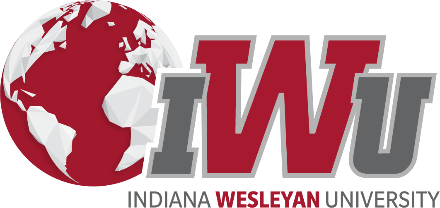 The Associate of Science in Nursing to Master of Science in Nursing Family Nurse Practitioner track at Indiana Wesleyan University seeks to prepare the program graduate for licensure/certification and service in the Family Nurse Practitioner profession. Licensure/certification procedures vary by state. The procedure in the states for which the IWU curriculum meets educational requirements is:
Following successful program completion, graduates are eligible to sit for certification
with the American Association of Nurse Practitioners: (https://www.aanp.org/studentresources/np-certification) or the American Nurses Credentialing Center (https://www.nursingworld.org/ancc/). After passing the certification exam, the graduate may apply for licensure to practice as a Nurse Practitioner by contacting their state board of nursing.
States for which the IWU curriculum meets the State educational requirements for
licensure or certification:IndianaKentuckyOhioIllinoisMichigan
States for which the IWU curriculum does not meet the State educational requirements
for licensure or certification:
States for which it has not yet been determined whether the IWU curriculum meets the
State educational requirements for licensure or certification:• Alabama
• Alaska
• Arizona
• Arkansas
• California
• Colorado
• Connecticut
• Delaware
• Florida
• Georgia
• Hawaii
• Idaho
• Iowa
• Kansas
• Louisiana
• Maine
• Maryland
• Massachusetts
• Minnesota
• Mississippi
• Missouri
• Montana
• Nebraska
• Nevada
• New Hampshire
• New Jersey
• New Mexico
• New York
• North Carolina
• North Dakota
• Ohio
• Oklahoma
• Oregon
• Pennsylvania
• Rhode Island
• South Carolina
• South Dakota
• Tennessee
• Texas
• Utah
• Vermont
• Virginia

• Washington
• West Virginia
• Wisconsin
• Wyoming